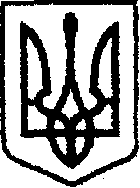 У К Р А Ї Н Ачернігівська обласна державна адміністраціяУПРАВЛІННЯ  КАПІТАЛЬНОГО БУДІВНИЦТВАН А К А З від 03.03.2020 р.	                    	           Чернігів		                            №47Про відповідальних за зберігання документів в структурних підрозділах Управління капітального будівництва Чернігівської облдержадміністрації За результатами проведення службового розслідування стосовно зʼясування обставин та причин відсутності акта на закриття прихованих робіт по обʼєкту «Поточний середній ремонт автомобільної дороги загального корстування місцевого значення О250720 Остер-Романьки-Бірки на ділянці км 0+000-км 8+500 (окремими ділянками)», з метою недопущення втрати документації у відділах наказую:1. Визначити відповідальних осіб за зберігання документів у відділах, згідно з додатком.2. Відповідальним особам, зазначених у додатку:2.1. Взяти під особистий контроль недопущення втрати документації, яка надходить, опрацьовується та зберігається  у відповідних підрозідлах.2.2. Провести розʼяснювальну роботу з працівниками відповідних відділів про порядок та умови зберігання документації. 3. Попередити посадових осіб, зазначених у додатку, про персональну відповідальність за дотримання порядку зберігання документів у відділах.4. Встановити, що у разі втрати документів – працівник, відповідальний за їх зберігання, зобов’язаний негайно повідомити про це начальника Управління капітального будівництва Чернігівської обласної державної адміністрації.5. Контроль за виконанням наказу залишаю за собою.  В.о. начальника                                                                        Наталія КОВАЛЬЧУКДодаток 
наказ начальника Управління 
капітального будівництва обласної державної адміністрації
«03» березня 2020 року №47СПИСОКпосадових осіб, які відповідають за зберігання документів у відділахНачальник відділу з питань управління персоналом Управління капітального будівництва Чернігівської обласної державної адміністрації                                                    І.КРАВЧЕНКОАртеменко Ірина АнатоліївнаЗаступник начальника відділу економічного аналізу та договорів;Баглай Тетяна ПетрівнаНачальник відділу забезпечення будівництва технічною документацією;Ендоурова Юлія ВолодимирівнаГоловний спеціаліст сектору юридичного забезпечення; Ключник Валерій СтепановичНачальник відділу адміністративно-господарської, організаційної роботи та інформаційного забезпечення;Кравченко Ірина МихайлівнаНачальник відділу з питань управління персоналом;Майко  Сергій МихайловичЗаступник начальника Управління – начальник відділу технічного контролю автомобільних доріг;Мисник Олександр ІвановичНачальник відділу експлуатаційного утримання автомобільних доріг;Надточій Олександр ОлександровичПровідний інженер з охорони праці;Плішков Олександр ВасильовичПровідний інженер з питань мобілізаційної роботи;Середа Світлана МихайлівнаНачальник відділу фінансового забезпечення – головний бухгалтер;Стариш Віталій ФедоровичНачальник відділу розвитку мережі автомобільних доріг;Шурик Роман ВолодимировичНачальник відділу організації будівництва та технічного нагляду.